Nom et prénom : . . . . . . . . . . . . . . . . . . . . . . . . . . . . . . . . . . . . . . . . . . . . . . . . . . . . . . . . . . . . . . . . . . . . . . . .	Date : . . . . . . . . . . . . . . . . . . . . . . . . . . . . . . . . . . . . . . . . . . .  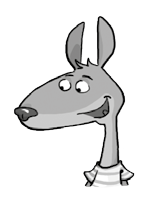 Parcours A	FICHIER PAGES 82 ET 8343	Comparaisondes nombres jusqu’à 999Si tu as besoin d’aide, regarde le Retenirà la page 88 de ton fichier.A1  Compare avec > ou <.• 351	918	• 519	598	• 851	799	• 763	736• 582	462	• 579	580	• 900	999	• 874	871A2  Encadre les nombres entre les deux centaines entières les plus proches.•	< 583 <		•	< 445 <   	•	< 839 <		•	< 636 <   	•	< 361 <		•	< 710 <   	A3  Range les nombres dans l’ordre croissant.• 895 / 730 / 573 / 658		<	<	<   	• 797 / 701 / 782 / 764		<	<	<   	A4  Range les nombres dans l’ordre décroissant.• 346 / 980 / 438 / 834		>	>	>   	• 835 / 714 / 886 / 873		>	>	>   	A5  Compare avec = ou ≠.• 387	300 + 50	• 893	800 + 90 + 3	• 600 + 80 + 16	796• 542	500 + 42	• 774	700 + 74	• 957	900 + 60A6  Écris le nombre qui précède et celui qui suit.•	< 653 <		•	< 678 <		•	< 901 <   	•	< 780 <		•	< 500 <		•	< 897 <   	•	< 825 <		•	< 791 <		•	< 639 <   	A7  Énigme du petit chercheurJe suis un nombre compris entre 800 et 900. J’ai le même chiffre des dizaines que 751. Mon chiffre des unités est plus grand que 8. Qui suis-je ?Je suis le nombre	.A8  Résous le problème.Claire-Élise a acheté un ordinateur à un prix compris entre 750 € et 850 €.Parmi ces 3 modèles disponibles en magasin, lequel a-t-elle acheté : le modèle A à 689 € ; le modèle B à 851 € ; le modèle C à 775 € ? Justifie ta réponse.    .  	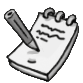 .  	78